Підстава: пункт 4-1 постанови Кабінету Міністрів України від 11 жовтня 2016 р. № 710 «Про ефективне використання державних коштів» Обґрунтування на виконання вимог Постанови КМУ від 11.10.2016 № 710:Враховуючи зазначене, замовник прийняв рішення стосовно застосування таких технічних та якісних характеристик предмета закупівлі: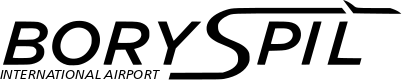 ДЕРЖАВНЕ ПІДПРИЄМСТВО«МІЖНАРОДНИЙ АЕРОПОРТ «БОРИСПІЛЬ» 08300, Україна, Київська обл., Бориспільський район, село Гора, вулиця Бориспіль -7, код 20572069, юридична особа/ суб'єкт господарювання, який здійснює діяльність в окремих сферах господарювання, зазначених у п. 4 ч.1 ст. 2 Закону України «Про публічні закупівлі»Обґрунтування технічних та якісних характеристик предмета закупівлі та очікуваної вартості предмета закупівліОбґрунтування технічних та якісних характеристик предмета закупівлі та очікуваної вартості предмета закупівліПункт КошторисуНазва предмета закупівлі із зазначенням коду за Єдиним закупівельним словникомОчікувана вартість предмета закупівлі згідно річного плану закупівельОчікувана вартість предмета закупівлі згідно ОГОЛОШЕННЯ про проведення відкритих торгівІдентифікатор процедури закупівлі8.14 (2023)Електричні лампи, код ДК 021:2015 - 31510000-4 - Електричні лампи розжарення 719 945,00 грн. з ПДВ599 954,17грн. без ПДВ UA-2023-05-15-013155-a1Обґрунтування технічних та якісних характеристик предмета закупівліВизначення потреби в закупівлі: Для здійснення заміни ламп у осьових вогнях ЗПС і руліжних доріжок, вогнях зони приземлення з непридатною силою світла для проходження технічної експертизи світлосигнальної системи ЗПС-1.Обґрунтування технічних та якісних характеристик предмета закупівлі: Якісні та технічні характеристики предмета закупівлі визначені з урахуванням реальних потреб підприємства та оптимального співвідношення ціни та якості.Замовник здійснює закупівлю даного товару, оскільки він за своїми якісними та технічними характеристиками найбільше відповідатиме вимогам та потребам замовника.2Обґрунтування очікуваної вартості предмета закупівліОбґрунтування очікуваної вартості предмета закупівлі: Визначення очікуваної вартості предмета закупівлі обумовлено статистичним аналізом загальнодоступної інформації про ціну предмета закупівлі на підставі затвердженої центральним органом виконавчої влади, що забезпечує формування та реалізує державну політику у сфері публічних закупівель, примірної методики визначення очікуваної вартості предмета закупівлі, затвердженої наказом Міністерства розвитку економіки, торгівлі та сільського господарства України від 18.02.2020 № 275.Розрахунок очікуваної вартості предмета закупівлі здійснено відповідно до Положення «Про порядок визначення очікуваної вартості предмета закупівлі» від 17.05.2022 №50-06-1.Обґрунтування обсягів закупівлі: Обсяги визначено відповідно до  потреби.3Інша інформаціяСпосіб проведення моніторингу ринкуНаправлено низку запитів підприємствам, що постачають відповідну продукцію на наступні електронні пошти:info@astormonolith.com ПП "АСТОР МОНОЛІТ"eko@energosintez.com ТОВ "ЕНЕРГОСИНТЕЗ-2006"inm2504@ukr.net, mira@svet.com.ua ТОВ "Союз-Світло Україна"smartlighttender@gmail.com ТОВ "Смарт лайт групп"danaya.khm@gmail.com ТОВ "ДАНАЯ ХОЛДИНГ"konstantin.bedrikovsky@svt.org.ua ТОВ "АСТ-СВІТЛОТЕХНІКА"sdf@wdc.net.ua ТОВ "КОМПАНІЯ "ВЕСТДЕВЕЛОПМЕНТ"A02356@bigmir.net, astrateldt@gmail.com ТОВ "Укрсвітлопроект"alexsvet87@gmail.com ТОВ "ЛАЙТ КРАФТ"fedor_kazarov@ukr.net, smartclimate@ukr.net ТОВ «СМАРТ КЛІМАТ ГРУП»tender@electrolamp.com.ua ТОВ фірма "Паритет"svetlana@forte-blues.com.ua ТОВ Компанія Форте Блюз»hamburg@multi-lite.com MULTI-LITE Lichttechnik Handels GmbHinfo@vosla.com Vosla GmbHzbut@novator-tm.com Державне підприємство «Новатор»sales@mik.com.ua ТОВ "ЕМ.АЙ.КЕЙ."contact@osram.com, Osram GmbH 'contact@ledvance.com' LEDVANCE GmbH№ п/пНайменування товаруМарка або модель, або інші параметри для ідентифікації ТоваруОд. виміруКількістьТехнічні та інші характеристики(технічна специфікація)1Лампа Narva 6101LL або еквівалентшт600Тип лампи – галогенна аеродромна лампа;Номінальна сила струму – 6,6 А;Номінальна потужність – 48 Вт;Роз’єм – cable flat female connector (плоский конектор гніздового типу (мама));Осьова інтенсивність світла – не менше 20 кКд;Середній термін служби – не менше 1500 год.2Лампа Narva 6146LL або еквівалентшт375Тип лампи – галогенна аеродромна лампа;Номінальна сила струму – 6,6 А;Номінальна потужність – 45 Вт; Роз’єм – cable round female connector (круглий конектор гніздового типу (мама));Осьова інтенсивність світла – не менше 19 кКд;Середній термін служби – не менше 1500 год.